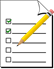 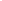 Bydd y disgyblion yn awgrymu amrywiaeth o ddulliau neu strategaethau ar gyfer eu hymholiadau.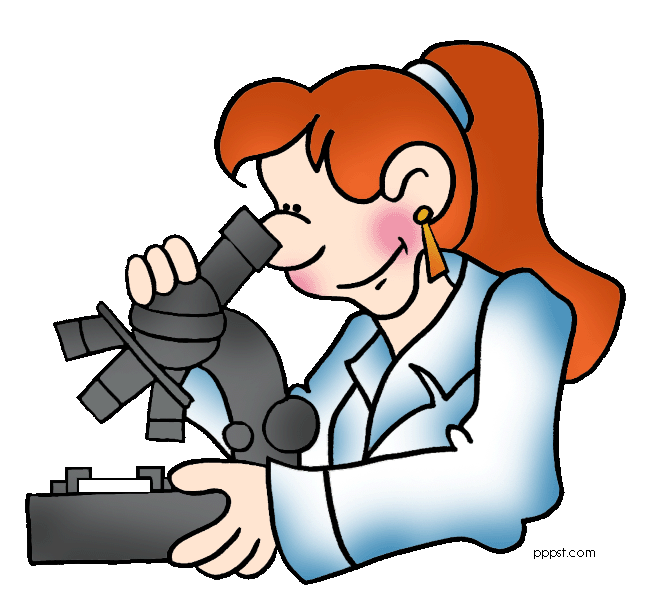 Byddant yn gwneud arsylwadau trachywir ac yn mesur yn fanwl gywir gan ddefnyddio offer gydarhaniadau manwl.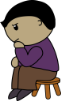 Byddant yn gwerthuso i ba raddau y mae meini prawf llwyddiant yn adlewyrchu canlyniadaullwyddiannus yn llawn.Byddant yn gwneud rhagfynegiadau gan ddefnyddio syniadau gwyddonol haniaethol.Byddant yn gwirio cynnydd yn rheolaidd, yn gwneud adolygiadau parhaus lle y boangen ac yn dechrau cyfiawnhau unrhyw newidiadau neu welliannau a wnaed.Byddant yn adnabod y strategaethau dysgu/meddwl a ddefnyddir ac yncysylltu’r dysgu â sefyllfaoedd annhebyg.Wrth wneud ymholiad prawf teg, byddant yn cynllunio sut i reoli’r newidynnau y bydd angen eu cadw'r un fath ac yn penderfynu ynghylch ystod a gwerthoedd y newidyn annibynnol.Byddant yn trefnu ac yn cyfleu eu darganfyddiadau mewn amrywiaeth o ffyrdd sy’n addas i’r pwrpas a’r gynulleidfa.Byddant yn cyfiawnhau eumeini prawf llwyddiant.Defnyddiant echelinau a graddfeydd priodol ar gyfer graffiau i ddangos data yn effeithiol adechreuant ddefnyddio rhai diffiniadau meintiol.Wrth ystyried eu darganfyddiadau, byddant yn asesu bias, yn ystyried dibynadwyedd ac yn cynnig rhai esboniadau am unrhyw anghysondebau.Byddant yn defnyddio gwybodaeth a dealltwriaeth wyddonol haniaethol, gan gynnwys modelau wrth esbonio eu darganfyddiadau a gwahaniaethau rhwng organebau, defnyddiau a ffenomena ffisegol a newidiadau iddynt.Sylweddolant y gall fod angen ystyried nifer o ffactorau a/neu brosesau wrth esbonionewidiadau.Ystyriant ystod ehangach o agweddau i gyfrannu at farn a phenderfyniadau.